Les candidatures ci-après à l'élection au Conseil ont été présentées avant la date limite (lundi 22 septembre 2014, 23 h 59, heure de Genève).						Dr Hamadoun I. Touré
						Secrétaire généralEtats Membres candidats à l'élection au Conseil______________Conférence de plénipotentiaires (PP-14)
Busan, 20 octobre - 7 novembre 2014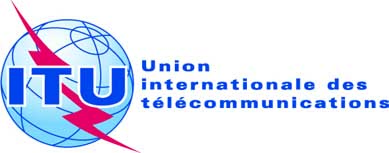 SÉANCE PLÉNIÈREDocument 92-F20 octobre 2014Original: anglaisNote du Secrétaire généralNote du Secrétaire généralCANDIDATURES à l'élection au conseil de l'uitCANDIDATURES à l'élection au conseil de l'uitRégion A – Amériques (9 sièges)Argentine (République)
Barbade
Brésil (République fédérative du)
Canada
Costa Rica
Cuba
Etats-Unis d'Amérique
Mexique
Paraguay (République du)
Venezuela (République bolivarienne du)Région B – Europe occidentale (8 sièges)Allemagne (République fédérale d')
Espagne
France
Grèce
Italie
Lituanie (République de)
Suisse (Confédération)
TurquieRégion C – Europe orientale et Asie septentrionale (5 sièges)Azerbaïdjan (République d')
Bulgarie (République de)
Fédération de Russie
L'ex-République yougoslave de Macédoine
Pologne (République de)
République kirghize
RoumanieD – Afrique (13 sièges)Algérie (République algérienne démocratique et populaire)
Burkina Faso
Cameroun (République du)
Côte d'Ivoire (République de)
Egypte (République arabe d')
Ghana
Kenya (République du)
Mali (République du)
Maroc (Royaume du)
Nigéria (République fédérale du)
Ouganda (République de l')
Rwanda (République du)
Sénégal (République du)
Sudafricaine (République)
Tanzanie (République-Unie de)
Tunisie
Zambie (République de)Région E – Asie et Australasie (13 sièges)Arabie saoudite (Royaume d')
Australie
Bahreïn (Royaume de)
Bangladesh (République populaire du)
Chine (République populaire de)
Corée (République de)
Emirats arabes unis
Inde (République de l')
Indonésie (République d')
Iran (République islamique d')
Japon
Koweït (Etat du)
Liban
Malaisie
Pakistan (République islamique du)
Philippines (République des)
Sri Lanka (République socialiste démocratique de)
Thaïlande